Hallgatói elégedettségi vizsgálat értékelése, és a szükséges intézkedések javaslatának ábrafüggelékeábra.	Az intézetektől visszaküldött kérdőívek nyelvenkéntiábra.	Az SE ÁOK intézeteiből visszaküldött kérdőívek számának megoszlásaábra. Az SE ÁOK klinikáiról visszaküldött kérdőívek számának megoszlásaábra. A gyakorlatvezetői felmérésben feltett kérdések nyelvenkénti összesítése az ÁOK-n belülábra. A gyakorlatvezetők felmérésben feltett kérdések összesített átlagértékei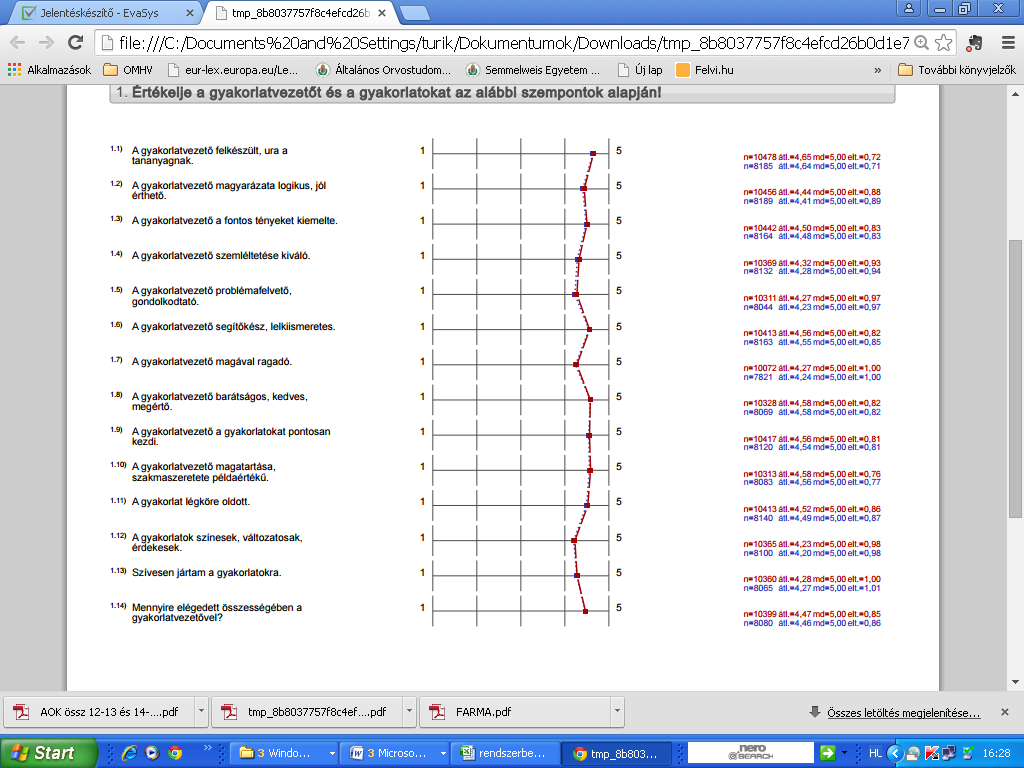 ábra	Összehasonlító profilvonalak az AOK 14/15 és 12/13 évi gyakorlatvezetői értékelésrőlábra	Az összesített jelentés alapján kiválasztott két kérdésre adott válaszok alakulása az egyes intézetek, illetve klinikák esetében.8. ábra. A felmérések száma intézetenként9. ábra. A beküldött kérdőívek számának alakulása intézetenként10. ábra. A tantárgyi felmérések kari átlaga nyelvi megoszlása11. ábra. A tantárgyi felmérések kari átlaga12. ábra. A 10. tantárgyi felmérések kari átlagának alakulása 2012/13 tanévtől kezdődően.Az első évben látható néhány hiányzó adat oka, hogy a kérdőívek kérdései változtak és más kérdések kerültek be a felmérésbe.Az intézetek rangsorolása az egyes kérdések alapján.ÁOK összesített25. ábra. Mindent összevetve a tantárgy oktatását milyennek minősíti (ÁOK összesített)?ÁOK - MAGYAR26. ábra. Mindent összevetve a tantárgy oktatását milyennek minősíti?  ÁOK – magyar nyelvű képzésÁOK - ANGOL27. ábra. Mindent összevetve a tantárgy oktatását milyennek minősíti?  ÁOK – angol nyelvű képzésÁOK - NÉMET28. ábra. Mindent összevetve a tantárgy oktatását milyennek minősíti?  ÁOK – német nyelvű képzésAz SE ÁOK ötöd éves gyakorlati blokkosított oktatásának (2014/15 tanév I. félév) HÖK által történt felérésének adatai29. ábra.  Az ötödéves tömbösített oktatás összesített átlagainak alakulása intézetenkénti lebontásba